ELEZIONE DEI MEMBRI DEL PARLAMENTO EUROPEO SPETTANTI ALL’ITALIA DI SABATO 8 GIUGNO E DOMENICA 9 GIUGNO 2024CIRCOSCRIZIONE ELETTORALE I - ITALIA NORD-OCCIDENTALE (PIEMONTE - VALLE D’AOSTA - LIGURIA - LOMBARDIA)LISTE DEI CANDIDATI PER L’ELEZIONE DI N. 20 MEMBRI DEL PARLAMENTO EUROPEO SPETTANTI ALL’ITALIA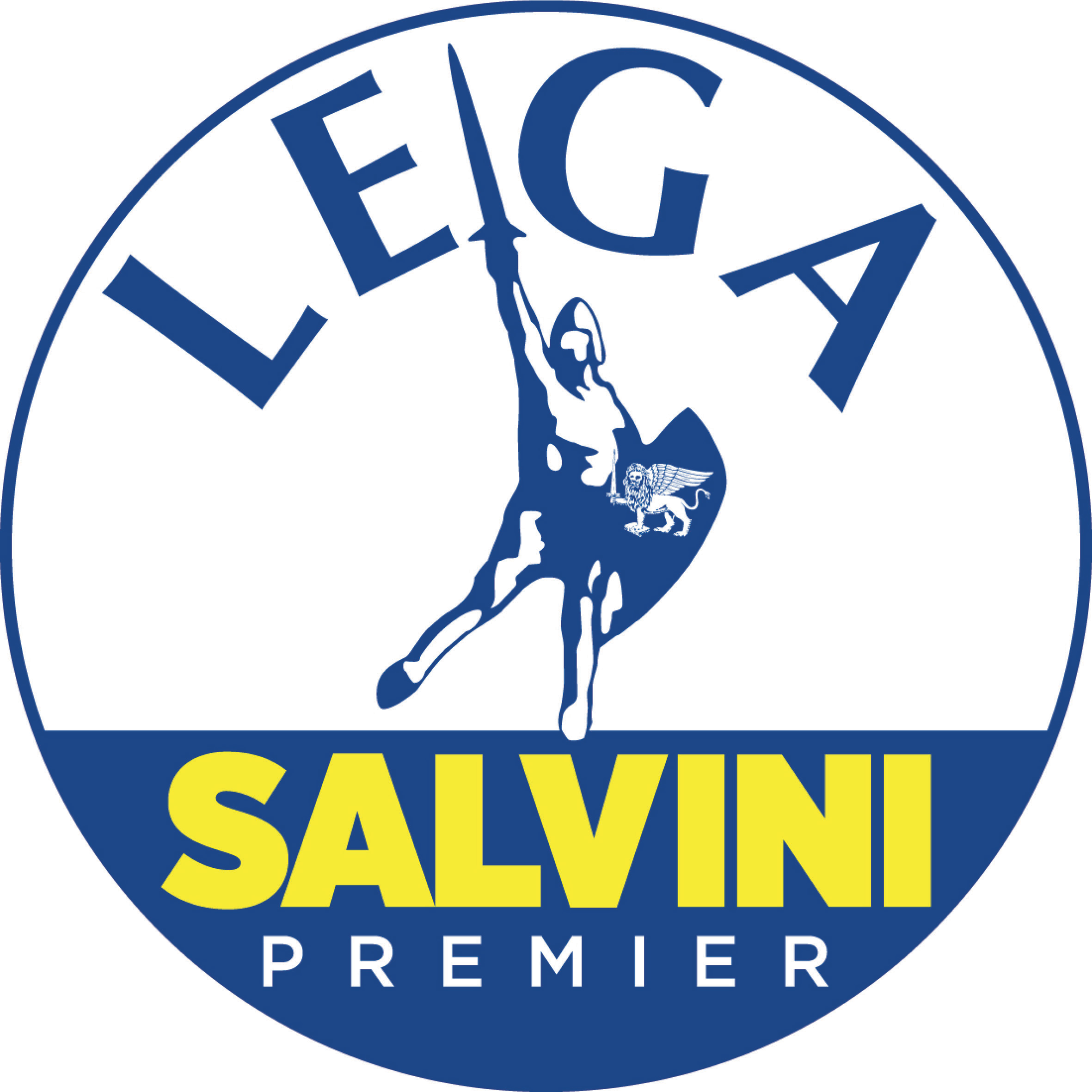 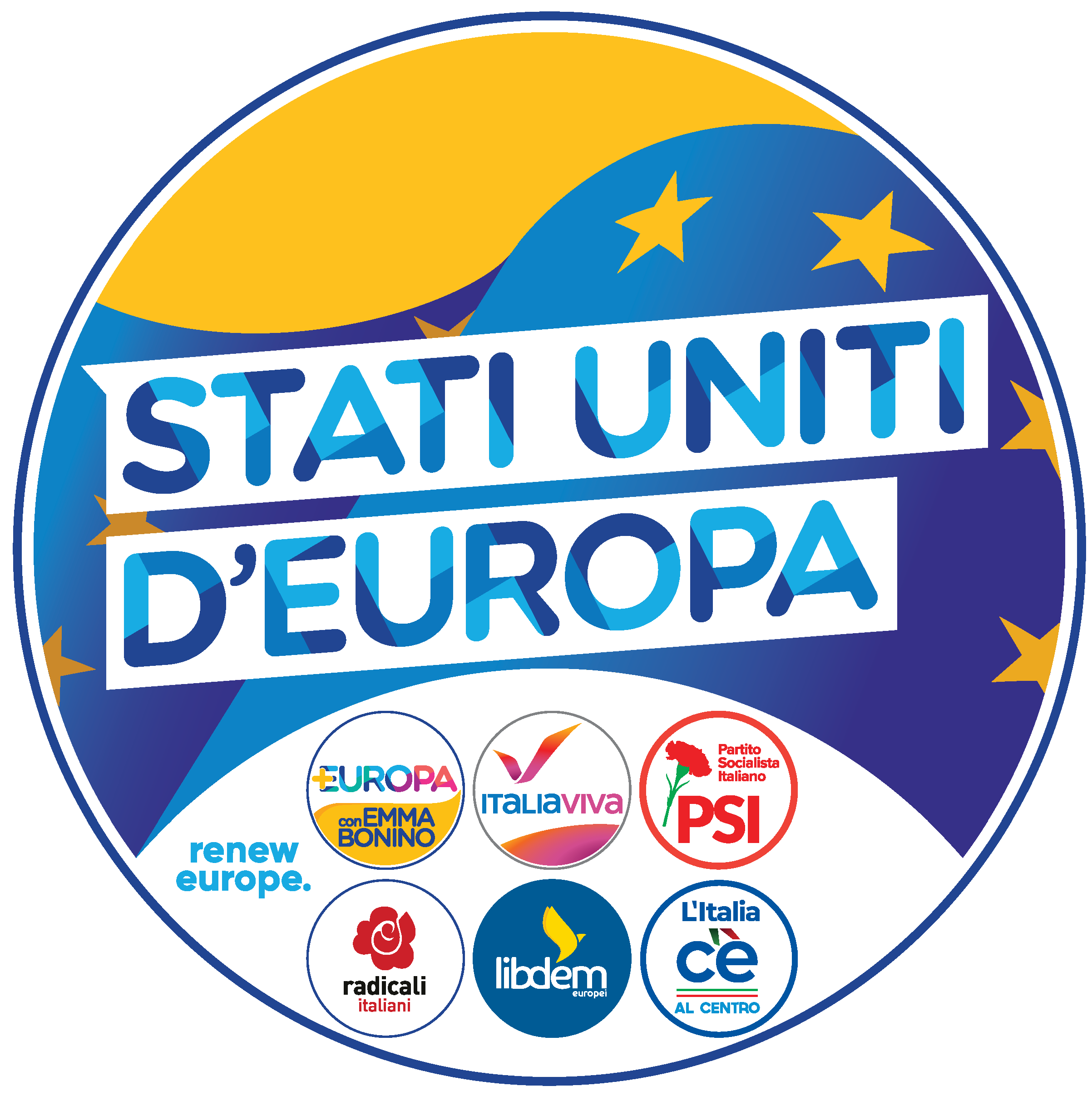 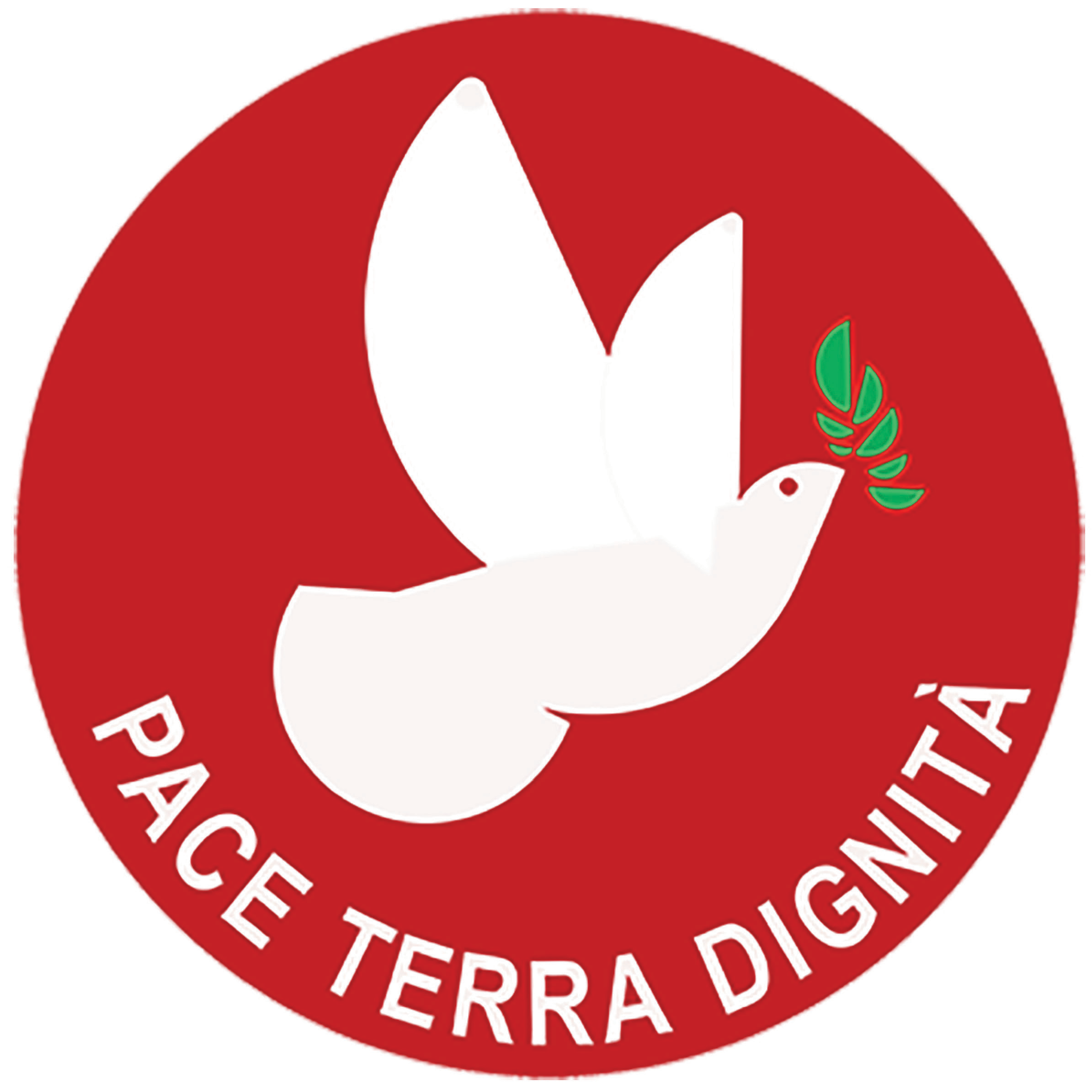 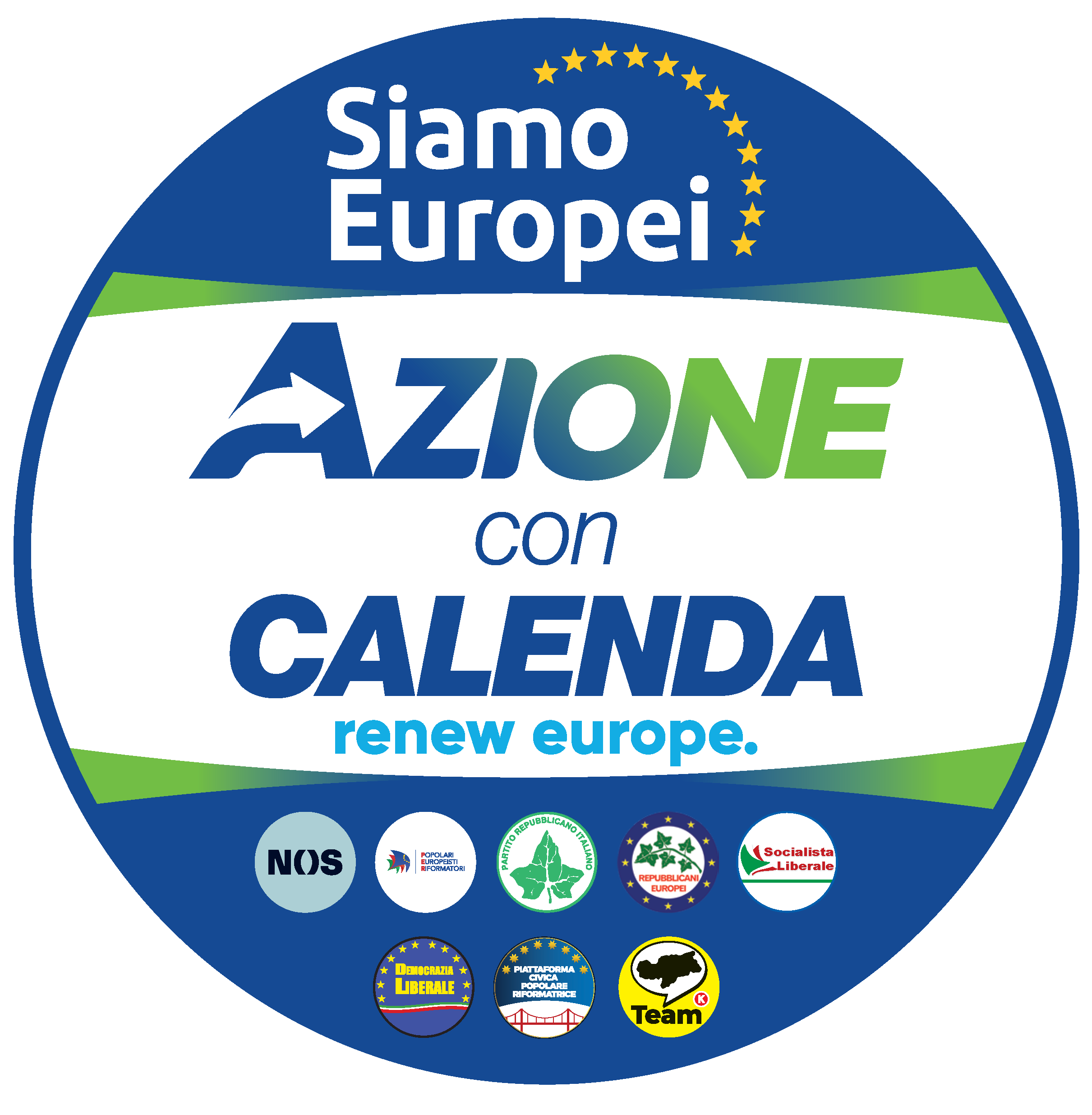 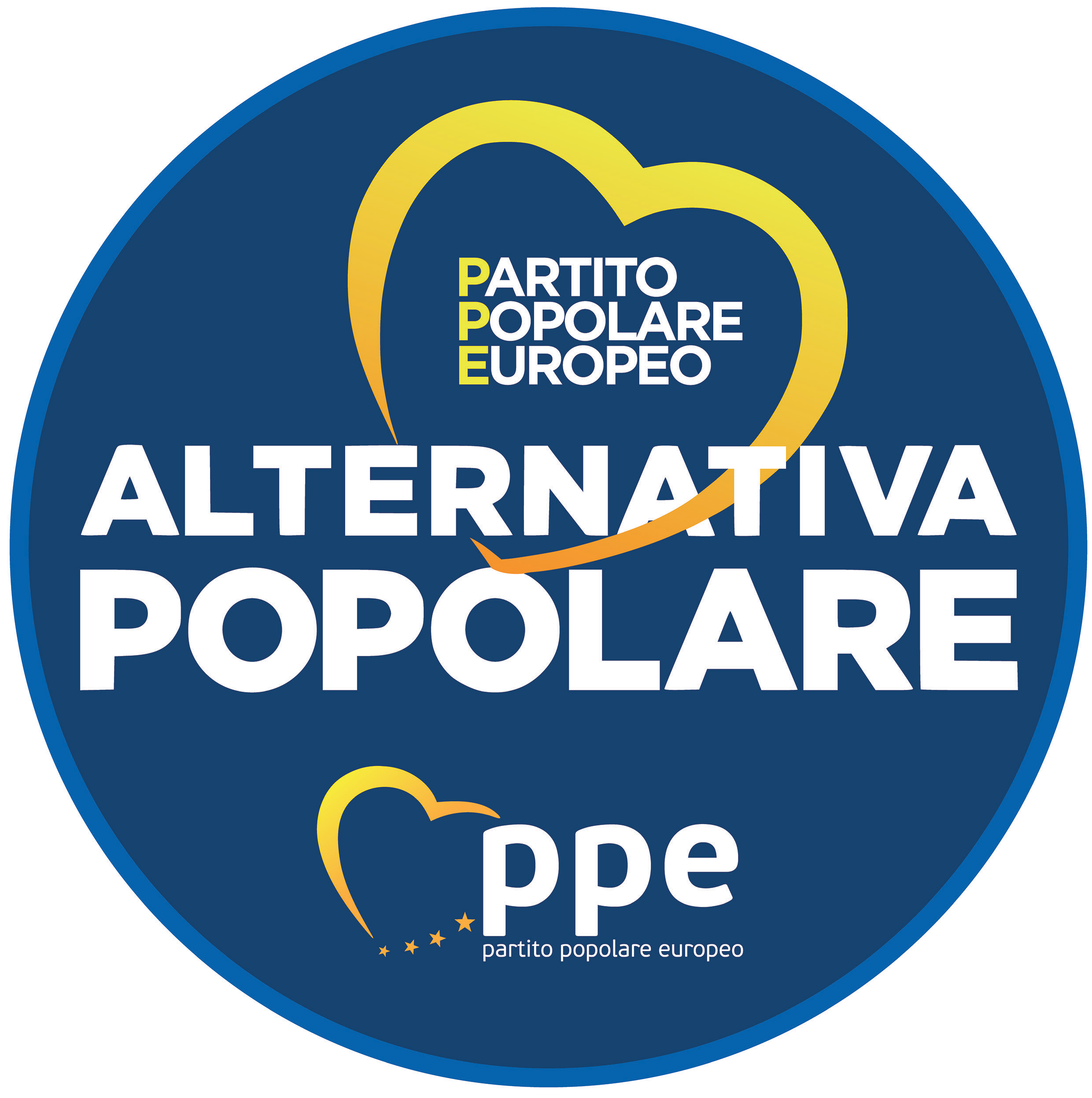 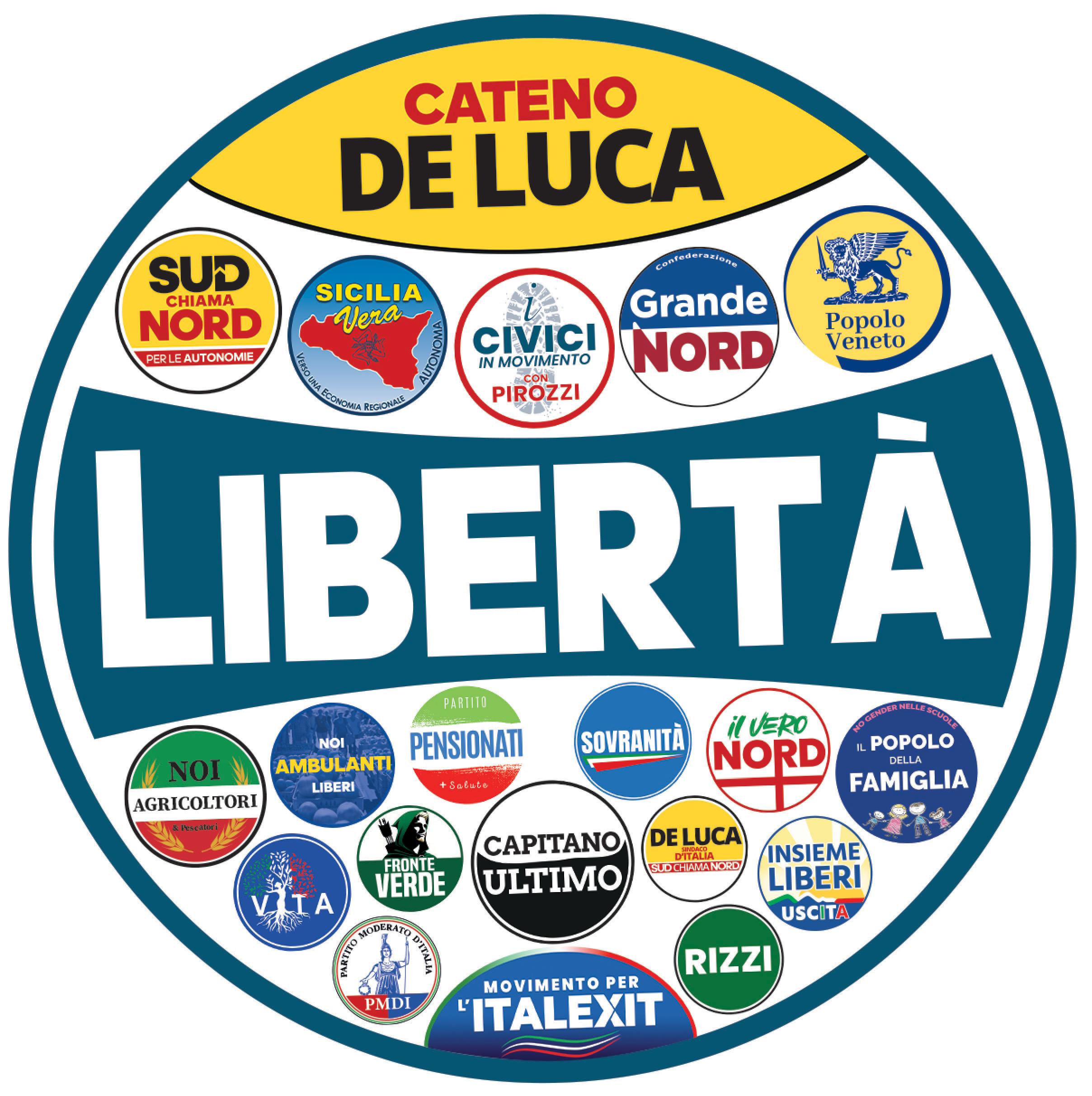 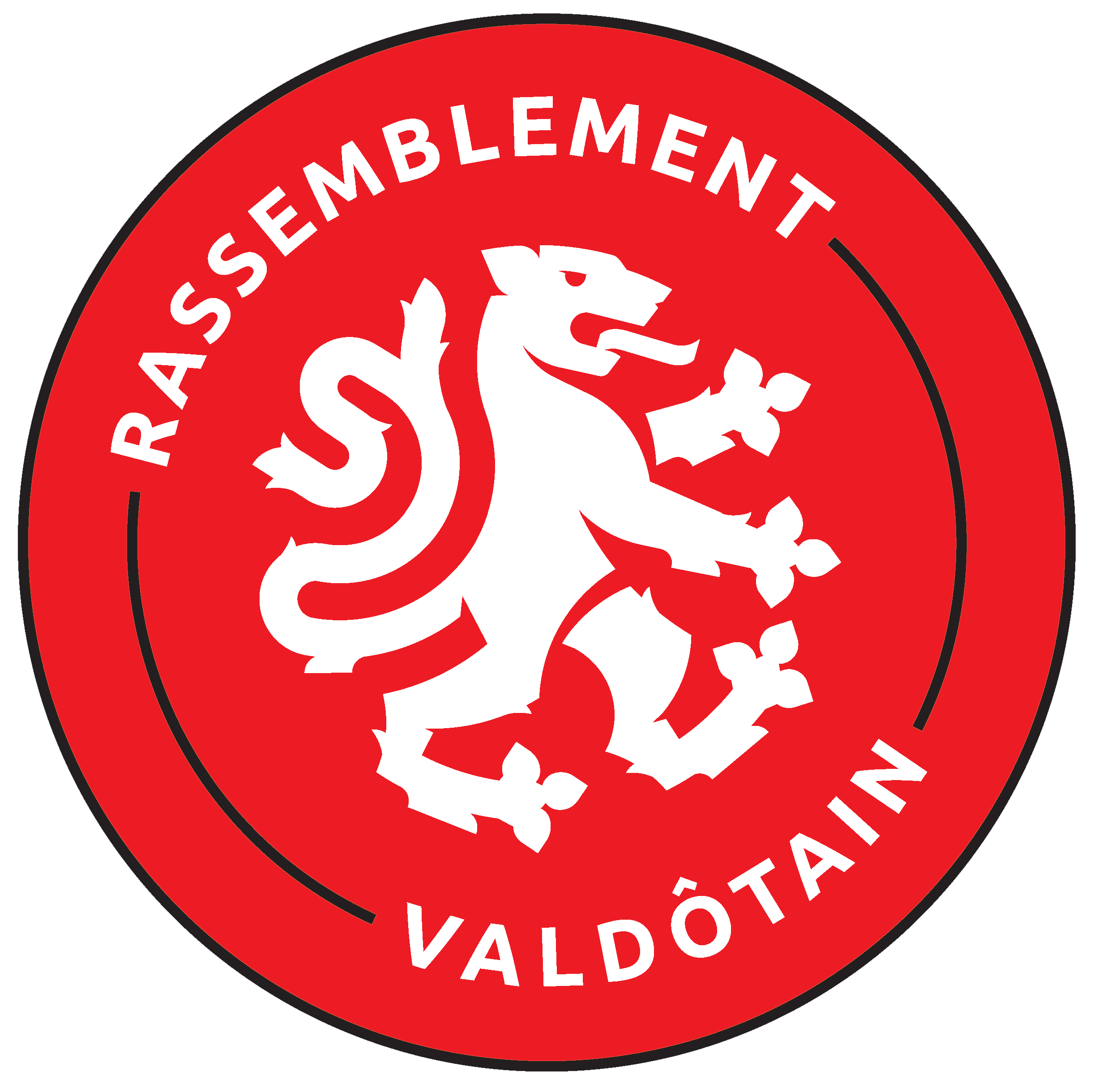 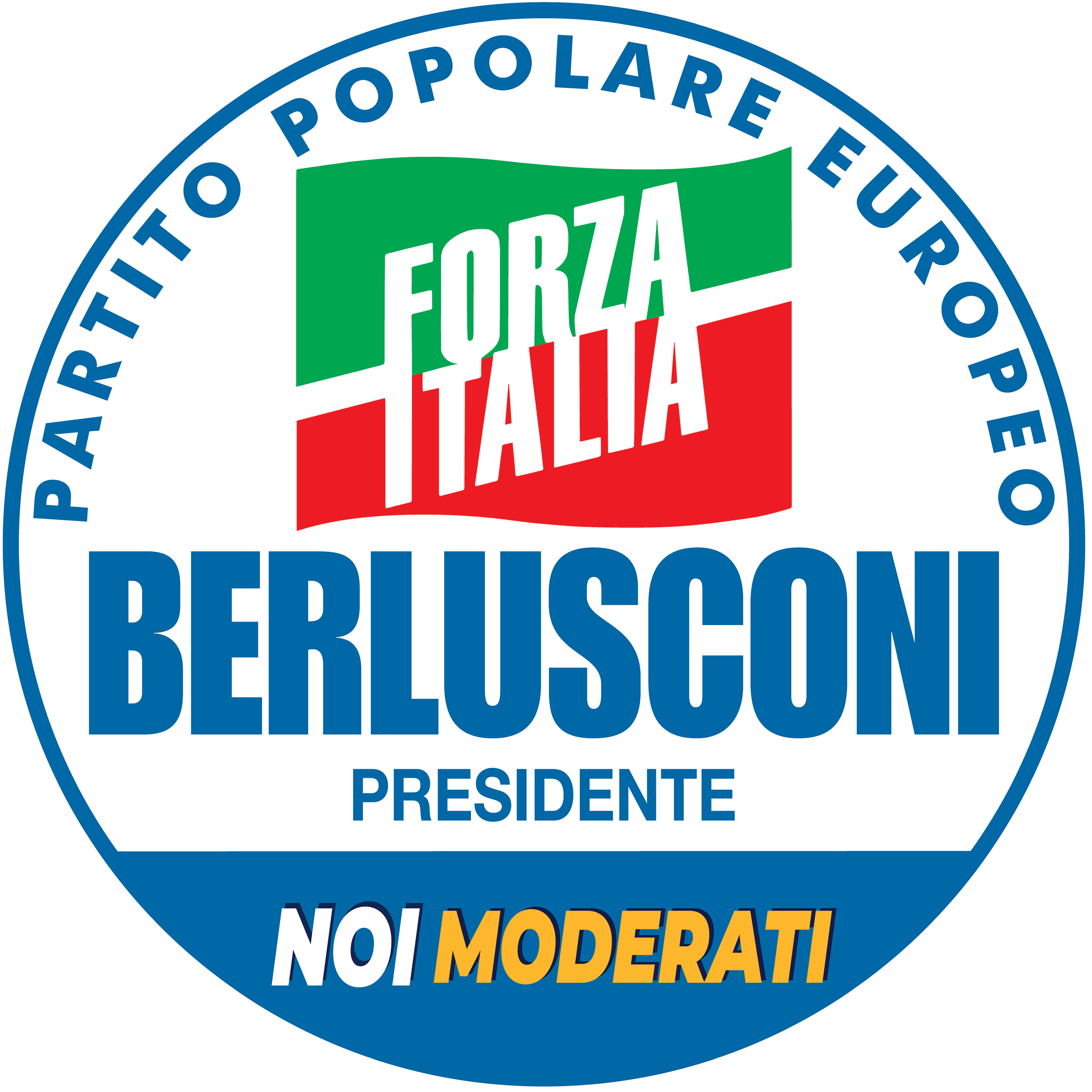 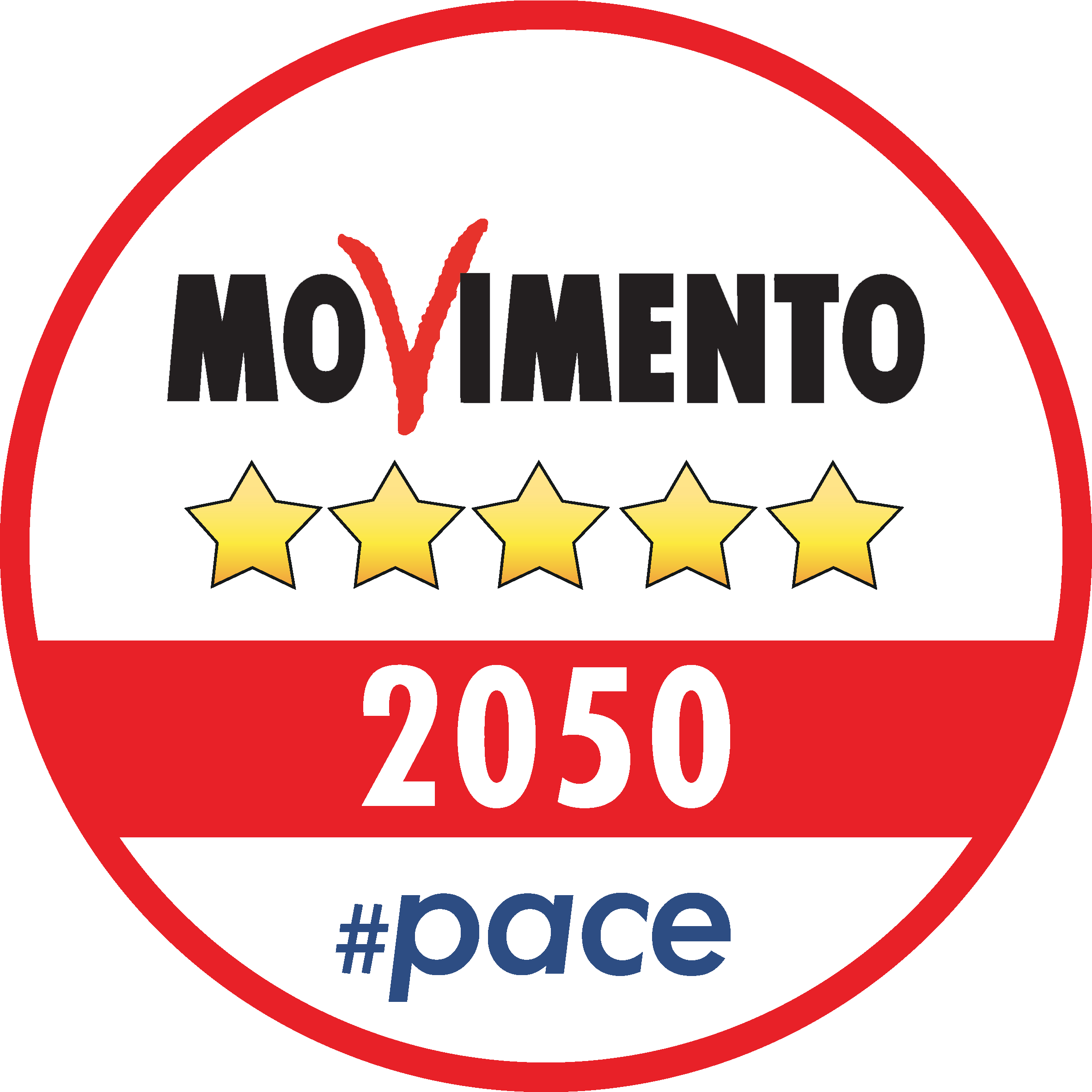 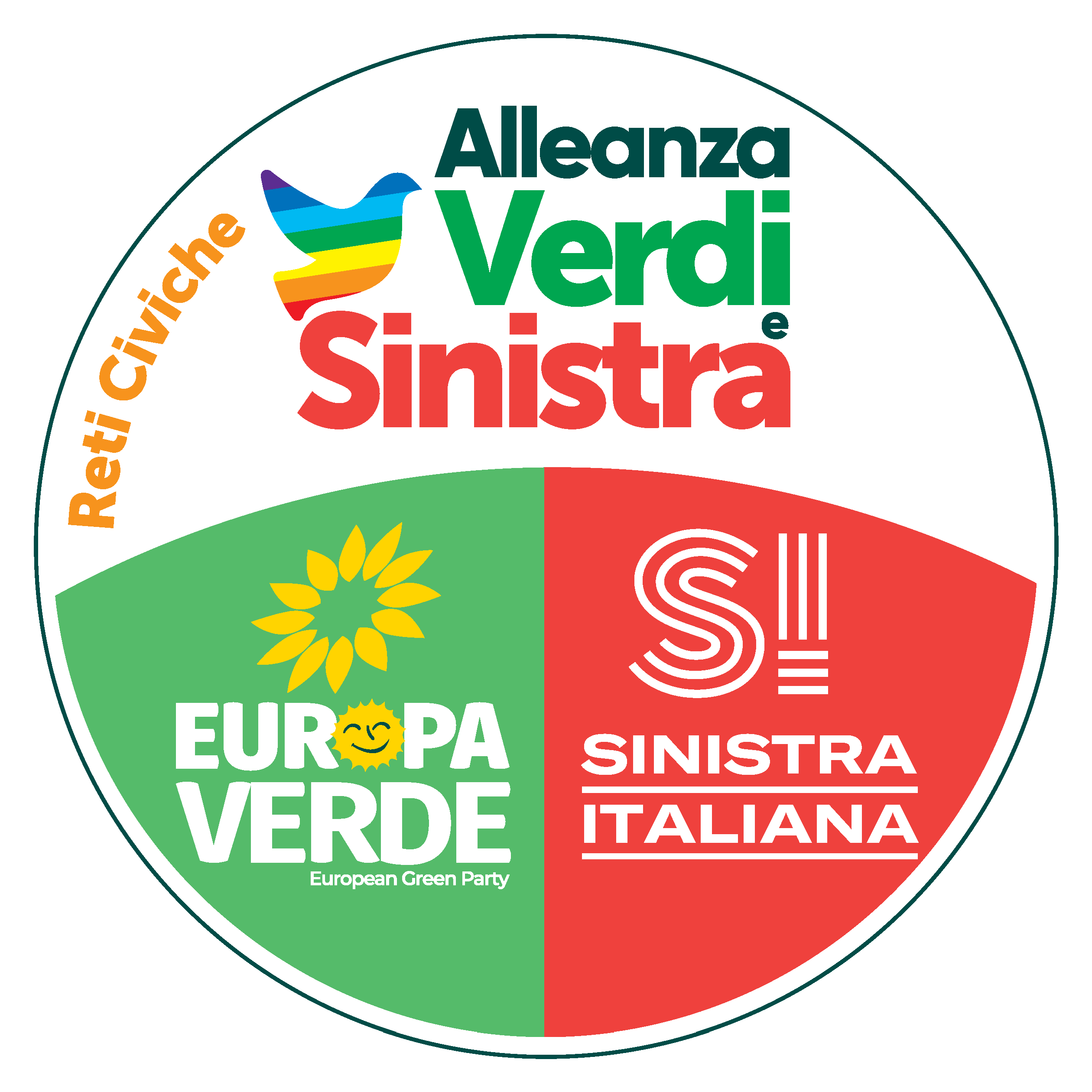 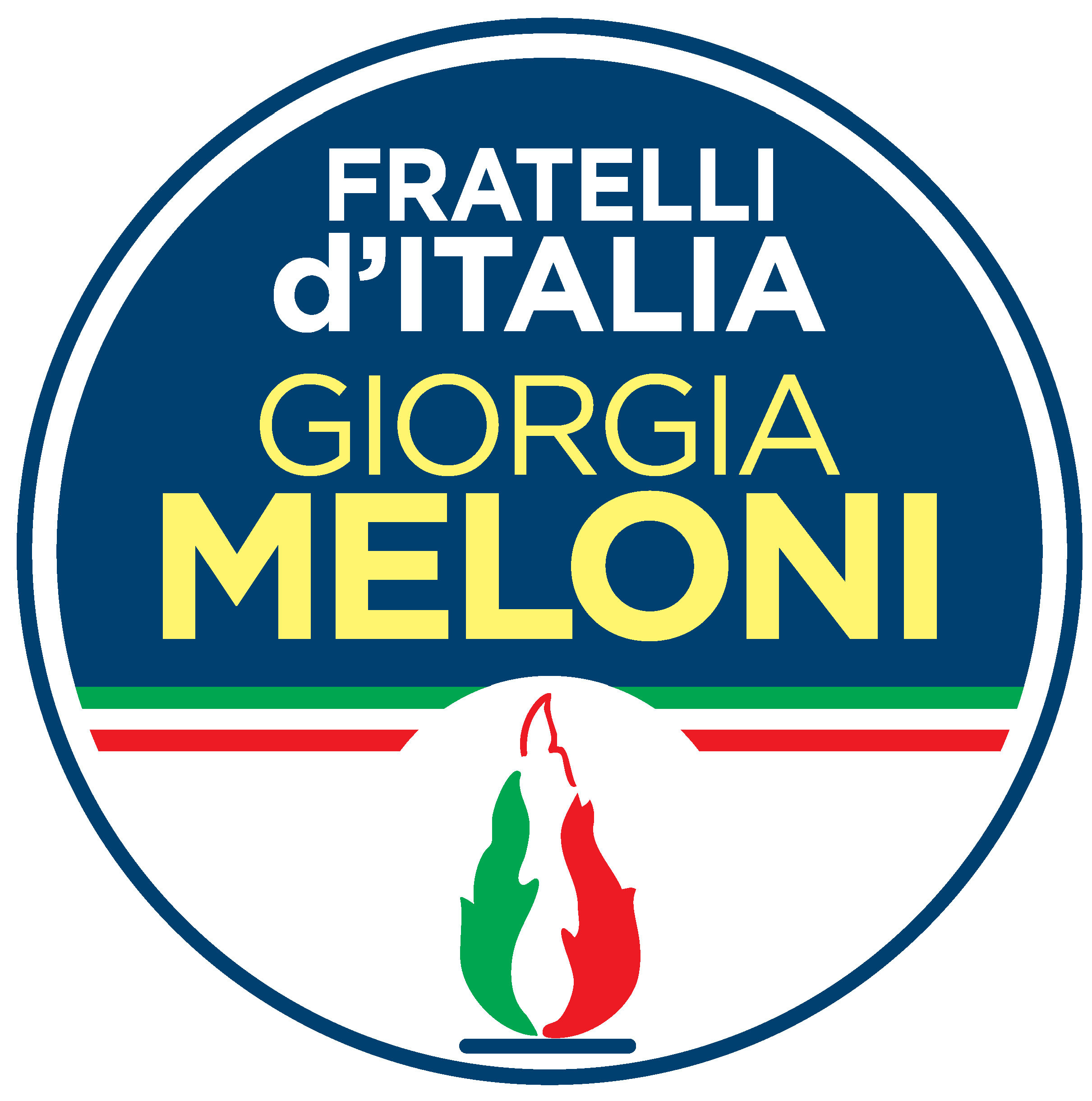        315 – 16.43%           43 – 2.24%              32 – 1.67%              77 – 4.02%              3 – 0.16%              17 – 0.89%               5 – 0.26%               402 – 20.97%         162 – 8.45%            104 – 5.43%             85 – 4.43%            672 – 35.05%Milano, addì 22 maggio 2024Stampa: CTG s.r.l. - 20064 Gorgonzola MI - ItalyIl Presidente dell’Ufficio elettorale circoscrizionaledott. Vincenzo Tutinelli1)2)3)4)5)6)7)8)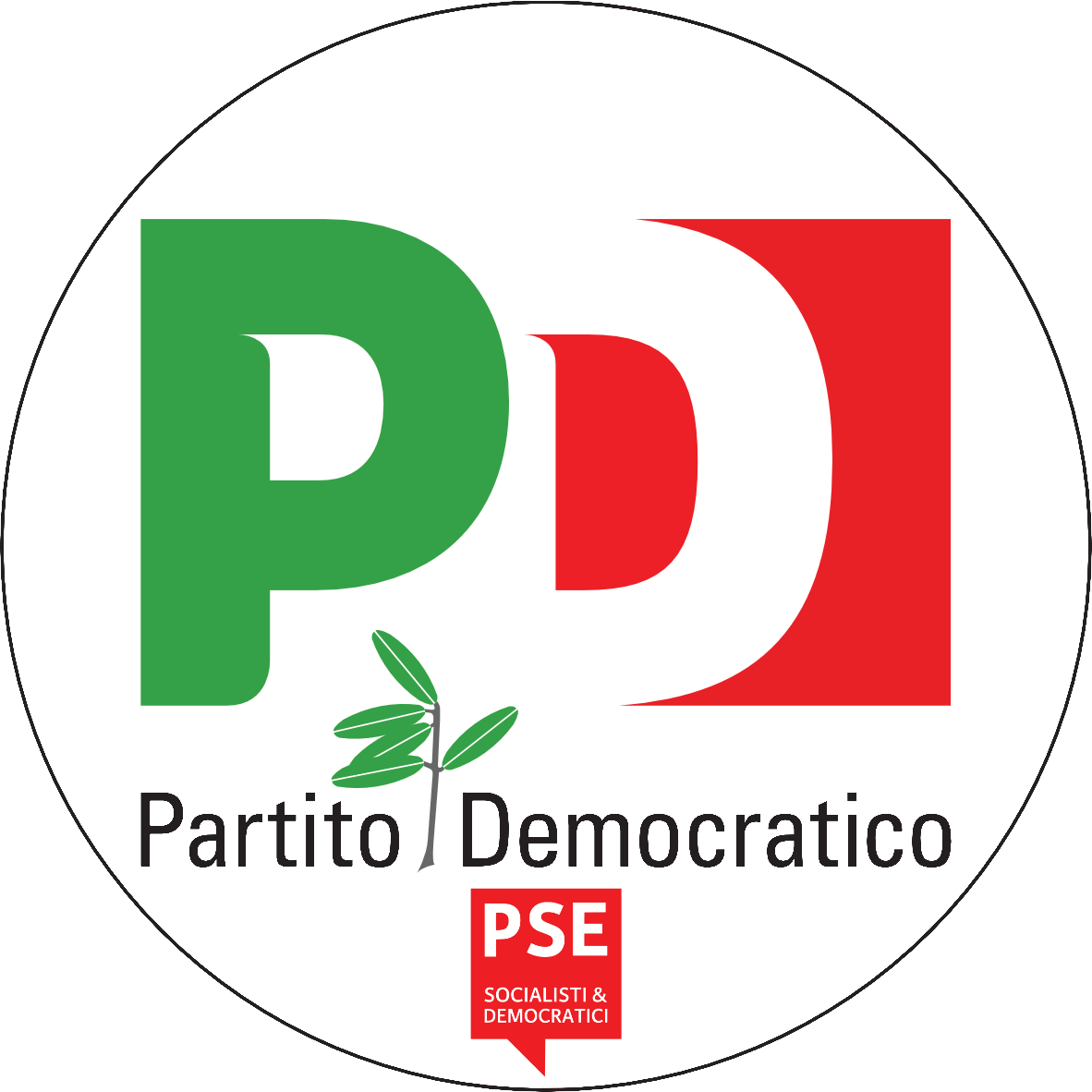 9)10)11)12)Silvia Serafina SARDONEdetta NARDONE detta SARDONI detta SILVIAnata a Milano il 25/12/1982         26Alessandro PANZAnato a Domodossola il 15/05/1982Francesco BRUZZONEnato a Genova il 23/05/1962          6Isabella TOVAGLIERI detta ISA detta TAVOLIERE detta TOVALIERI nata a Busto Arsizio il 25/06/198710Gianna GANCIA in CALDEROLInata a Bra il 31/12/1972Angelo CIOCCA detto COCCIA detto CACCIA detto ANGELO nato a Pavia il 28/06/1975      22Danilo Oscar LANCINInato a Rovato il 15/10/1965Simona BORDONALInata a Brescia il 01/08/1971Alessia BORRONInata a Mariano Comense il 16/01/1974Eraldo BOTTAnato a Basilea (Svizzera) il 09/01/1968Marco COZZInato a Milano il 26/05/1962Alessandro FERMInato a Como il 11/11/1974Dino GANELLInato a Desenzano del Garda il 05/04/1972Elena LUCCHINInata a Voghera il 01/04/1984Giovanni Francesco MALANCHINInato a Calcinate il 26/06/1974       7Cristina PATELLInata a Torino il 16/09/1973Lorenza ROSSOnata a Genova il 18/05/1962Astrid SENTOnata a Torino il 05/04/1966Silvana SNIDERnata a Villa di Chiavenna il 15/05/1964Roberto VANNACCInato a La Spezia il 20/10/1968    60Emma BONINOnata a Bra il 09/03/1948             9Gianfranco LIBRANDInato a Saronno il 03/08/1954Raffaella PAITA detta LELLAnata a La Spezia il 23/11/1974    3Marco TARADASHnato a Livorno il 19/05/1950Paolo Giovanni MICHELI detto PAOLO MICHELInato a Milano il 15/11/1974Alessandro CECCHI PAONE detto CECCHI detto PAVONE    nato a Roma il 16/09/1961  1Patrizia DE GRAZIAnata a Torino il 27/01/1999Enrica CATTANEOnata a Alessandria il 04/10/1962Nadia GALLOnata a Pinerolo il 03/06/1969Maria MIKAELYANnata a Mosca (Federazione Russa) il 05/01/1988Vittorio BARAZZOTTOnato a Biella il 20/11/1958Matteo DI MAIOnato a Napoli il 25/12/1994Federico ROSSInato a Milano il 17/01/1995     1Simona Emanuela Anna Carolina VIOLAnata a Milano il 15/09/1962Luca PEREGOnato a Lecco il 27/06/1982Davide FALTERInato a Genova il 04/09/1972Daria DE LUCAnata a Savona il 29/02/1980Alessandra FRANZInata a Milano il 05/07/1982Antonella SOLDOnata a Foggia il 21/06/1986Matteo RENZInato a Firenze il 11/01/1975       8Michele SANTOROnato a Salerno il 02/07/1951       5Benedetta SABENEnata a Roma il 24/08/1995Raniero Luigi LA VALLEnato a Roma il 22/02/1931Ginevra Roberta BOMPIANInata a Milano il 05/08/1939Anna Bruna CAMPOSAMPIEROnata a Busto Arsizio il 22/05/1967Marina CASTELLANOnata a Torino il 21/08/1962Fiammetta CUCURNIAnata a Roma il 15/09/1957Angelo D’ORSInato a Pontecagnano Faiano il 01/01/1947Federico DOLCEnato a Torino il 16/01/1982Tiare GATTI MORAnata a Perugia il 10/03/1996     2Maria Rita LAGOSTENAnata a Genova il 22/05/1958Piergiorgio ODIFREDDInato a Cuneo il 13/07/1950      3Bice PARODInata a Genova il 04/05/1954    3Enrico PEYRETTInato a Torino il 05/10/1935Giorgio RIVOLTAnato a Milano il 16/06/1958Cristian ROMANIELLOnato a Novi Ligure il 21/06/1988Paolo ROSSInato a Monfalcone il 22/06/1953Noor SHIHADEHnata a Montecchio Emilia il 02/04/1996Elena URGNANInata a Milano il 19/10/1960Nicolai VERJBITKII detto NICOLAI LILINnato a Bender (Moldavia) il 12/02/1980Elena BONETTInata a Asola il 12/04/1974          1Giuseppe ZOLLINOnato a Maglie il 28/07/1962         1Mariapia ABBRACCHIO detta MAPYnata a Milano il 22/11/1956Alessandro TOMMASI detto SANDROnato a Como il 12/12/1985          1Caterina AVANZA detta CATERINA detta CATEnata a Brescia il 06/04/1981       5Cuno Jakob TARFUSSER detto CUNOnato a Merano il 11/08/1954Daniela DI COSMOnata a Moncalieri il 11/11/1968Daniele NAHUMnato a Milano il 24/01/1983Simonetta FIACCADORInata a Milano il 01/04/1964         1Leonardo LOTTOnato a Aosta il 05/02/1999          1Antonella GIRARDInata a Como il 11/09/1969Federico GIACOBBEnato a Genova il 01/04/1983Cristina LODInata a Genova il 12/02/1970Riccardo DE GIORGInato a Andria il 03/06/1976Marina LOMBARDInata a Varese il 04/06/1964Salvatore CARRARAnato a Messina il 04/06/1941Laura MARCHINInata a Arona il 22/09/1972Giovanni BAROSINInato a Cave il 05/07/1960Federica VALCAUDAnata a Biella il 12/03/1994Carlo CALENDAnato a Roma il 09/04/1973       12Stefano BANDECCHInato a Livorno il 04/04/1961Erika NIEDDUnata a Borgomanero il 19/12/1985Paolo ALLInato a Legnano il 06/07/1950Giovanni GRASSOnato a Castiglione delle Stiviere il 25/01/1990Fiorella BENDINELLInata a Castiglione delle Stiviere il 24/12/1955Marco GHIRARDELLOnato a Torino il 28/10/1989Martina Maria Rita MARANDOnata a Jesolo il 25/08/1992Gian Battista RONZAnato a Camino il 05/10/1962Melissa FACCINnata a Moncalieri il 12/08/1993Mario ZACCOURnato a Beirut (Libano) il 15/09/1962Elisabetta Maria MARTELLOSIOnata a Legnano il 17/07/1956Claudio BELOTTInato a Milano il 01/11/1969Marina Maria NOCETInata a Napoli il 02/10/1957Nunzio SGARRINOnato a Bernalda il 01/05/1939Federica PROCHILOnata a Locri il 17/08/1989Salvatore TRESOLDInato a Milano il 28/07/1958Giuliana GABUTTInata a Vercelli il 12/05/1974Roberta MARINACCIOnata a Roma il 07/07/1953Cateno DE LUCAnato a Fiumedinisi il 18/03/1972Laura CASTELLInata a Torino il 14/09/1986Marco MORInato a Rapallo il 29/09/1978          4Francesco AMODEOnato a Napoli il 11/06/1977Enrico BETTINInato a Arezzo il 02/03/1953Lucia CORDA detta LUCIANAnata a Isola di Capo Rizzuto il 25/02/1967Luigi COSENZAnato a Seregno il 18/09/1970Sara CUNIALnata a Roma il 08/07/1979            1Sergio DE CAPRIOdetto CAPITANO ULTIMOdetto CAPITANO detto ULTIMOnato a Montevarchi il 21/02/1961   1Roberto DE MAGISTRISnato a Verbania il 17/06/1953Ermanno GAVAZZInato a Treviglio il 21/07/1951Francesca GENTILEnata a Milano il 04/05/1979Silvia MARTINInata a Venaria Reale il 18/01/1974Desiree Chiara MERLINInata a Milano il 24/11/1964Rosalba PIZZULOnata a Milano il 04/03/1971Enrico RIZZInato a Erice il 01/12/1989               1Giovanni SGROInato a Messina il 25/04/1955Giovanna STELLAnata a Alessandria il 17/06/1962Irene VACCAROnata a Torino il 05/03/1979Cristina ZACCANTInata a Castelnuovo Rangone il 26/10/1952Stefano AGGRAVInato a Aosta il 12/04/1985Martina LOMBARDnata a Aosta il 20/02/1999Piermassimo GUARNEROnato a Casale Monferrato il 13/01/1967Cecilia Maria STRADAnata a Milano il 12/03/1979           69Brando Maria BENIFEI detto BRANDO detto BONIFEInato a La Spezia il 01/01/1986         3Irene TINAGLInata a Empoli il 16/04/1974               3Alessandro ZANnato a Padova il 04/10/1973           12Antonella PARIGInata a Torino il 03/08/1961                 2Giorgio GORInato a Bergamo il 24/03/1960      158Eleonora EVInata a Milano il 20/11/1983               6Pierfrancesco MARANnato a Milano il 27/05/1980Patrizia Ferma Francesca TOIAnata a Pogliano Milanese il 17/03/1950  2Davide MATTIELLOnato a Torino il 31/05/1972Elena ACCOSSATOnata a Chieri il 20/03/1995                  1Emanuele FIANOnato a Milano il 13/03/1963               2Monica ROMANOnata a Milano il 12/04/1979               1Fulvio CENTOZnato a Aosta il 04/02/1975Lucia Carmela ARTUSInata a Cosenza il 01/03/1982Fabio PIZZULnato a Cormons il 17/10/1965           1Donatella Anita ALFONSO detta DONATELLAnata a Genova il 29/01/1957Luca Giuseppe JAHIER detto LUCAnato a Torino il 06/12/1962Paola GIUDICEANDREAdetta GIUDICEnata a Como il 08/01/1978Fabio BOTTEROnato a Milano il 27/03/1978Antonio TAJANInato a Roma il 04/08/1953             17Letizia Maria BRICHETTO ARNABOLDI detta LETIZIA MORATTI              nata a Milano il 26/11/1949               6Paolo DAMILANOnato a Torino il 20/11/1965Massimiliano SALINInato a Soresina il 11/03/1973            2Stefania ZAMBELLInata a Salò il 06/04/1971                   1Andrea COSTAnato a La Spezia il 14/10/1970           2Roberto COTAnato a Novara il 13/07/1968Laura D’INCALCI detta DINCALCInata a Milano il 09/04/1950               1Firial Cherima FTEITAnata a Casale Monferrato il 06/06/1957Gustavo GILInato a Torino il 09/07/1967Luigi GRILLOnato a Carrara il 18/04/1943Clara MARTAnata a Torino il 09/12/1968Laura MENARDInata a Cuneo il 27/04/1973Dina NOBILInata a La Spezia il 22/04/1970Matteo PASSONInato a Gorgonzola il 20/07/1970Silvia PIANInata a Vigevano il 11/03/1987Claudia PORCHIETTOnata a Venaria Reale il 30/05/1967     1Marco Giovanni REGUZZONInato a Busto Arsizio il 30/05/1971Beatrice RIZZInata a Casalpusterlengo il 15/08/1960Giuseppe Andrea ROMEOnato a Saronno il 07/09/1987Maria Angela DANZÌnata a Librizzi il 05/07/1957                 6Gaetano PEDULLÀnato a Catania il 05/01/1967                7Antonella PEPEnata a Torino il 25/05/1974                  3Sean SACCOnato a Novi Ligure il 03/02/1992         2Ester Luisa LANFRANCHInata a Somma Lombardo il 26/06/1954  1Giorgia ALLARIOnata a Torino il 07/05/1972                   1Daniela GOBBOnata a Desio il 26/07/1979                   1Simone VERNInato a Voghera il 30/12/1975Paola MAZZOLAnata a Sondrio il 16/12/1965Elena CALOGEROnata a Milano il 21/09/1965Isabella PARINInata a Cittiglio il 02/04/1978              1Fabio ROMANOnato a Genova il 23/12/1988             2Carolina SALAnata a Milano il 28/12/1968               4Luca COLOMBOnato a Seregno il 20/06/1970            1Fabio ALEOTTInato a Como il 03/09/1971Mariangela STURAROnata a Lodi il 07/02/1961Denis NUNGA LODInato a Lubumbashi                          1(Repubblica Democratica del Congo) il 29/03/1978Claudio VOLPEnato a Torino il 04/10/1965Jean-Francois BOUDARDnato a Nanterre (Francia) il 08/03/1957Fabrizio BERTOLAMInato a Sanremo il 07/08/1971Ilaria SALISnata a Milano il 17/06/1984            21Ignazio Roberto Maria MARINO       4nato a Genova il 10/03/1955Massimiliano SMERIGLIOnato a Roma il 08/05/1966                  1Benedetta SCUDERInata a Agropoli il 08/09/1991               2Domenico LUCANO detto MIMMOnato a Melito di Porto Salvo il 31/05/1958  4Giovanni MORInato a Gardone Val Trompia il 06/04/1993  4Arianna BETTINnata a Siena il 04/03/1995                  2Mario SALOMONEnato a Potenza il 04/08/1949Andrea John DEJANAZnato a Aosta il 23/02/1992                  1Stefano APUZZOnato a Napoli il 02/05/1966                 1Andrea CEGNAnato a Legnano il 12/07/1982              1Daniele CICALAnato a Lavagna il 18/12/1997Simona COSSOnata a Genova il 05/06/1971Angela FEDInata a Finale Ligure il 30/04/1971Erica INNISInata a Guastalla il 22/12/1995              3Simona MERISInata a Melzo il 14/01/1972Chiara MINELLInata a Aosta il 16/04/1966Suad OMAR SHEIKH ESAHAQ detta SUnata a Mogadiscio (Somalia) il 25/07/1967Jessica TODARO detta JESSICA TODARO BELLINATInata a Roma il 20/07/1993Giorgio VACCHIANOnato a Torino il 02/01/1980                  2Giorgia MELONI detta GIORGIAnata a Roma il 15/01/1977          237Carlo FIDANZAnato a San Benedetto del Tronto     il 21/09/1976                       6Vincenzo AMICHnato a Casale Monferrato il 26/07/1977Patrizia BAFFInata a Maleo il 08/08/1967     1Stefano BALLEARInato a Genova il 17/06/1958Federica BARBEROnata a Savigliano il 08/02/1972Marco COLOMBOnato a Varese il 25/05/1964                 1Giovanni CROSETTOnato a Savigliano il 12/08/1990           5Pietro FIOCCHInato a Milano il 22/05/1964                3Eleonora FRIGERIOnata a Carate Brianza il 03/11/1976    1Franco GIANCARLOnato a Roma il 18/08/1957Giovanna GIOLITTInata a Savigliano il 23/11/1975Paolo INSELVINInato a Brescia il 05/10/1994               1Lara MAGONInata a Alzano Lombardo il 29/01/1969   7Mario MANTOVANInato a Arconate il 28/07/1950           23Elena NAInata a Vigevano il 06/09/1970Federica PICCHInata a La Spezia il 18/01/1975Vincenzo SOFOnato a Milano il 18/12/1986Antonella TOSInata a Rimini il 06/11/1960Mariateresa VIVALDINInata a Brescia il 22/11/1967               1